Orientierungslauf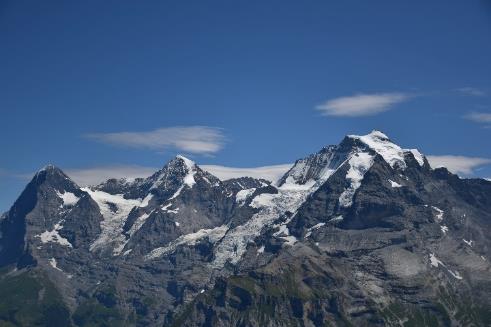 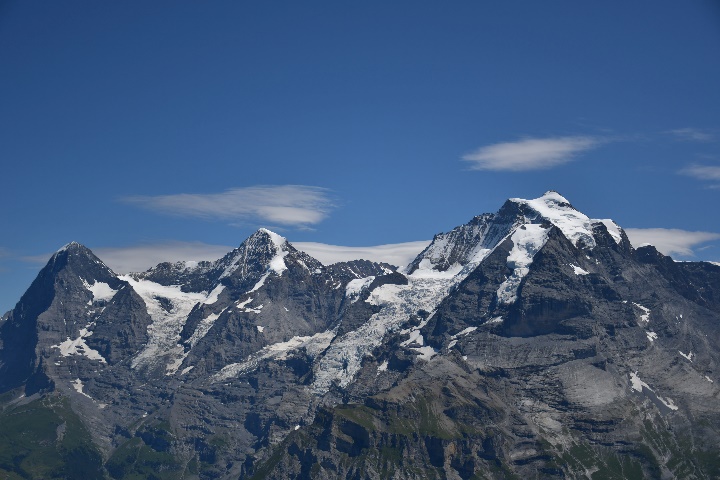 Eine interessante und herausfordernde Wanderung erwartet die Schülerinnen und Schüler. Eine zusätzliche Aufgabe besteht darin, dass sie den Weg in einer Gruppe zurücklegen und ausschliesslich eine Karte mit der zu bewältigenden Strecke erhalten. Auf diesem Weg befinden sich verschiedenen Posten, sodass nicht nur die Muskeln aktivierten werden, sondern auch die Gehirnzellen. Dieser Orientierungslauf hat es in sich.Kategorie: 	Tagesauflug, Sportprogramm, Bildungsprogramm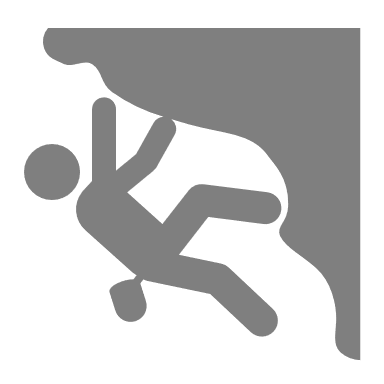 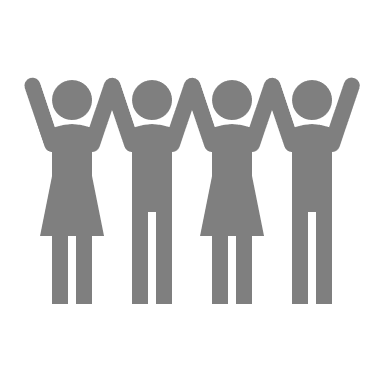 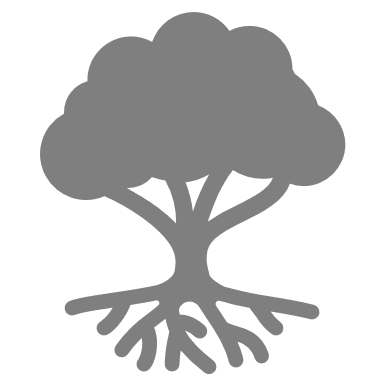 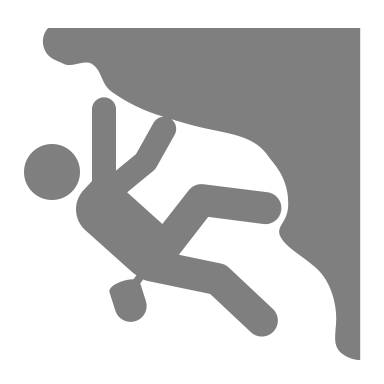 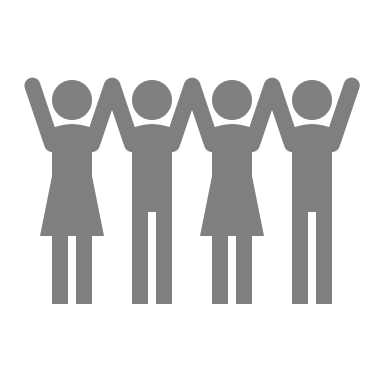 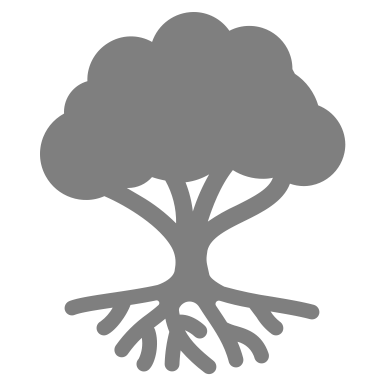 geförderte Ziele:		Preis pro Person:			 Gruppengrösse:				Ca. 20 Personen Ort:	Chlein Seehorn (GR)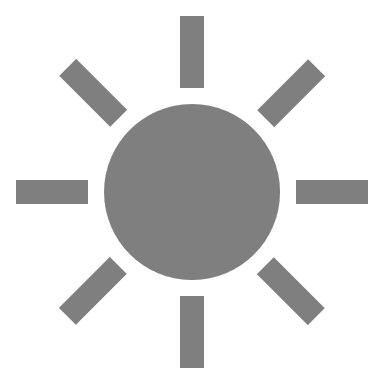 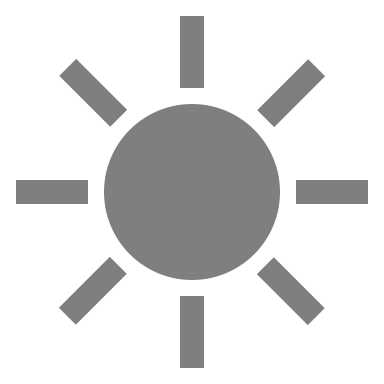 Jahreszeit:				 geeignetes Wetter: 			Schönwetter Zeitaufwand für LP: 			Ca. 3 StundenBetreuung / Begleitperson(en):		2 PersonenSchwierigkeitsgrad:			 geeignete Lagerform(en): 		Wanderlager, Sportlager, Kennenlernlager, Sommerlager, 					Herbstlager, Zeltlager, Abschlusslager	Reservationen:				Keine ReservationenDetaillierte Planung:Spezifische Sicherheitsmassnahmen:
Links: https://map.geo.admin.ch/?lang=deAnhang: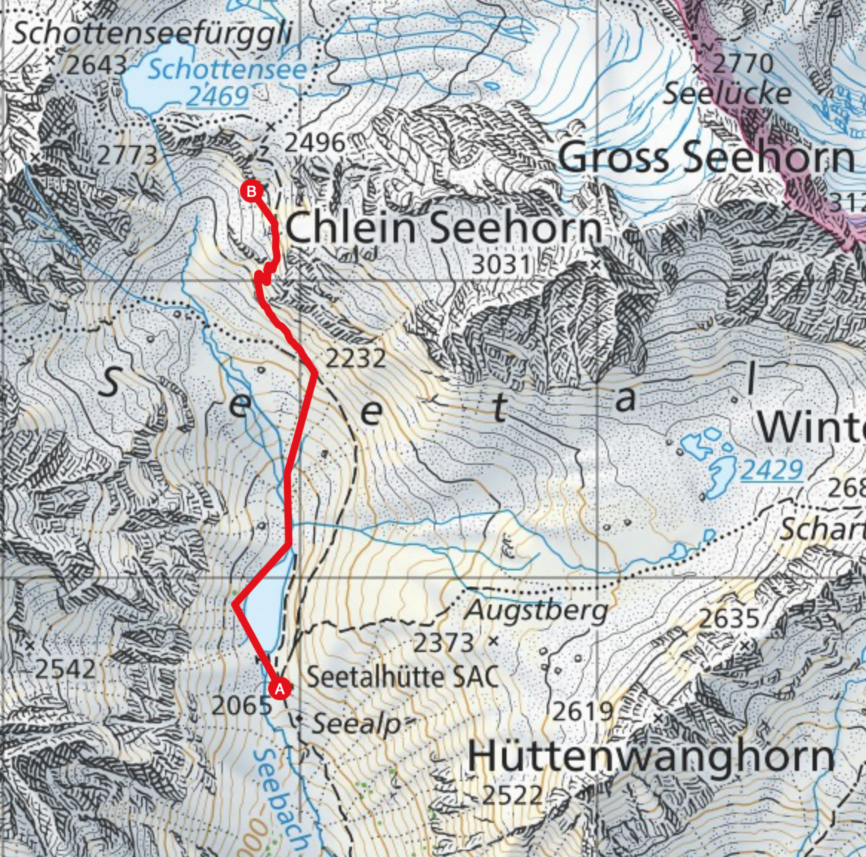 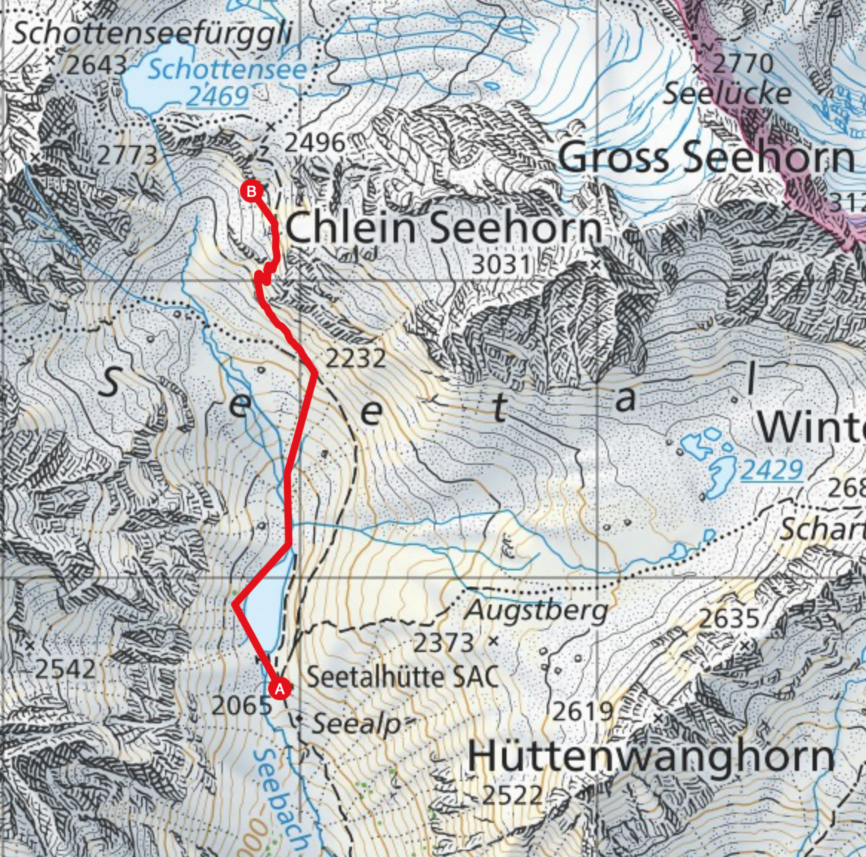 ZeitAblaufMaterialBemerkungen10’150’Gruppeneinteilung In 4er- 5er GruppenDie Schüler:innen erhalten eine Karte mit eingezeichneten Posten, welche sie der Reihe nach aufsuchen müssen. Dort gibt es jeweils Fragen zur Umwelt zu beantworten. Die Antworten werden auf die Rückseite der Karte geschrieben.Wie lange können die Hörner eines Steinbockes werden? 50cm, 80cm, 100cmAuf welcher Höhe (m ü. M.) befinden wir uns hier etwa? 2000, 2100, 2200Wie heisst der weibliche Steinbock? SteingeissWie heisst dieser Berg (Foto vom Standort aus)?
Chlein Seehorn, Gross Seehorn, Gross LitznerWie schwer wird eine männliche Gämse ca.?15-30kg, 35-50, 55-70kgWelcher dieser Fische ist eine Bachforelle (Fotos 1, 2 oder 3)?Kartenmaterial (siehe Anhang)NotfallzettelPosten mit FragenDie Gruppen werden gestaffelt, etwa all 15 Minuten losgeschickt.Eine Lehrperson geht voraus, stellt alle Posten auf und empfängt die Gruppen.SicherheitsvorkehrungenVerantwortung im LeitungsteamEine Lehrperson betreut die Gruppen vor Ablauf und bespricht mit ihnen den Kartenausschnitt.Die zweite Lehrperson geht der den Gruppen voraus und nimmt alle Gruppen in Empfang im Ziel.Die Reihenfolge der einzelnen Gruppen wird vor Ablauf bestimmt und im Ziel kontrolliert.SicherheitsvorkehrungenAbbruchkriterien/AlternativenIm Falle eines Unfalls, eines Gewitters oder einer anderen Notfallsituation werden die Gruppen über das Notfallhandy benachrichtigt und weitere Vorgehensweisen erklärt.SicherheitsvorkehrungenSicherheitsrelevante Verhaltensregeln für die GruppeDie Gruppen verlassen in keinem Fall die signalisierten Wanderwege.Alle Gruppen sind im besitz von mindestens einem Notfalltelefon.SicherheitsvorkehrungenMaterial/AusrüstungApothekeNotfallzettelNotfalltelefonSicherheitsvorkehrungenWeitere MassnahmenDas Wetter wird ganz besonders beurteilt im Vorfeld des Orientierungslaufes.Vorbereitung für NotfallsituationenNotfallnummern des Bergrettungsdienstes und der Rega bereithalten